Class Electric Company was a business in Kearney, NE  located at 11 W 23rd St. Providing all things electric including supplies, repair services, and installation this was a handy business within the town. Its advertisement is located on the Kearney Opera House curtain.  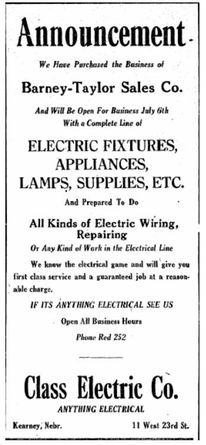 